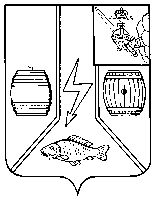 АДМИНИСТРАЦИЯ КАДУЙСКОГО МУНИЦИПАЛЬНОГО ОКРУГАВОЛОГОДСКОЙ ОБЛАСТИП О С Т А Н О В Л Е Н И Е  __11.01.2023________________                                            №__24____   р.п. Кадуй Об утверждении Порядка формирования и ведения реестра муниципальных услуг (функций)В соответствии с Федеральным законом от 27 июля 2010 года № 210-ФЗ «Об организации предоставления государственных и муниципальных услуг» (с последующими изменениями), Постановлением Правительства Российской Федерации от 24 октября 2011 года № 861 «О федеральных государственных информационных системах, обеспечивающих предоставление в электронной форме государственных и муниципальных услуг (осуществление функций)» (с последующими изменениями), постановлением Правительства Вологодской области от 08 августа 2016 года № 710 «О государственных информационных системах «Реестр государственных услуг (функций) Вологодской области» и «Портал государственных и муниципальных услуг (функций) Вологодской области» и в целях обеспечения информационной открытости деятельности администрации Кадуйского муниципального округа, повышения качества и доступности предоставляемых (осуществляемых) муниципальных услуг (функций) постановляю:1. Утвердить прилагаемый Порядок формирования и ведения Реестра муниципальных услуг (функций) Администрации Кадуйского муниципального округа (далее - Порядок, Реестр).2. Руководителям структурных подразделений Администрации округа, предоставляющих (осуществляющих) муниципальные услуги (функции), обеспечить внесение сведений об услугах (функциях) в Реестр в соответствии с настоящим постановлением.3. Настоящее постановление вступает в силу после его официального опубликования в Кадуйской районной газете «Наше время» и подлежит размещению на  официальном сайте органов местного самоуправления Кадуйского муниципального района в информационно-телекоммуникационной сети «Интернет».Глава Кадуйскогомуниципального округаВологодской области                                                                                С.А. Грачева                                            УТВЕРЖДЕНпостановлением Администрации Кадуйского муниципального округа Вологодской областиот _11.01.2023___   № _24___Порядок
формирования и ведения Реестра муниципальных услуг (функций)1. Общие положения1.1. Настоящий Порядок определяет процедуру формирования и ведения Реестра муниципальных услуг (функций) Администрации Кадуйского муниципального округа (далее – Реестр, Администрация округа).1.2. Реестр создается для обеспечения ведения в электронной форме реестра муниципальных услуг (функций).1.3. Ведение Реестра осуществляется в электронной форме путем заполнения электронных форм Реестра с использованием программно-технических средств, предоставляемых уполномоченным органом по ведению государственной информационной системы «Реестр государственных услуг (функций) Вологодской области» (далее - Уполномоченный орган Вологодской области).1.4. Структурные подразделения Администрации округа, предоставляющие (осуществляющие) муниципальные услуги (функции): 1.4.1. Формируют сведения о муниципальных услугах (функциях) и услугах, указанных в пункте 2.2 настоящего Порядка (далее - услуги (функции), размещаемые в Реестре), и направляют в Уполномоченный орган Вологодской области сформированные сведения для размещения в Реестр.1.4.2. Формируют сведения об изменении (исключении) сведений об услугах (функциях), размещенных в Реестре, и направляют в Уполномоченный орган Вологодской области сформированные сведения для размещения в Реестр.1.4.3. Проводят мониторинг и анализ сведений об услугах (функциях), размещенных в Реестре, на предмет их достоверности и полноты.1.4.5. Уполномоченное должностное лицо на обеспечение информационных технологий и технической защиты информации Администрации округа обеспечивает доступ к Реестру структурным подразделениям Администрации округа, предоставляющим (осуществляющим) муниципальные услуги (функции), и осуществляет информационную поддержку по техническим вопросам, связанным с использованием программно-технических средств Реестра.2. Процедура формирования и ведения Реестра2.1. Реестр состоит из следующих разделов:а) реестр муниципальных услуг (функций);б) справочная информация.2.2. Раздел Реестра, предусмотренный подпунктом «а» пункта 2.1 настоящего Порядка, содержит сведения:2.2.1. О муниципальных услугах, предоставляемых структурными подразделениями Администрации округа.2.2.2. Об услугах, которые являются необходимыми и обязательными для предоставления муниципальных услуг Администрацией округа, включенных в Перечень, утвержденный решением Муниципальным Собранием Кадуйского муниципального округа.2.2.3. О функциях по осуществлению муниципального контроля, исполняемых структурными подразделениями Администрации округа.Раздел Реестра, предусмотренный подпунктом «б» пункта 2.1 настоящего Порядка, содержит справочную информацию о структурных подразделениях Администрации округа, предоставляющих (осуществляющих) муниципальные услуги (функции). 2.3. Формирование сведений о муниципальных услугах (функциях) и представление их в Уполномоченный орган Вологодской области для размещения в Реестре осуществляются структурными подразделениями Администрации округа, предоставляющими (осуществляющими) соответствующие муниципальные услуги (функции). Указанные сведения должны соответствовать сведениям, содержащимся в административном регламенте предоставления (осуществления) муниципальной услуги (функции).2.4. Перечень сведений об услугах (функциях), размещаемых в Реестре, в том числе в разделе справочной информации, определяется согласно приложениям к Положению о государственной информационной системе «Реестр государственных услуг (функций) Вологодской области», утвержденному постановлением Правительства Вологодской области от 17 октября 2022 года № 1246.2.5. Для внесения сведений о муниципальных услугах (функциях) распоряжением Администрации округа назначаются ответственные лица из числа структурных подразделений Администрации округа, предоставляющих (осуществляющих) муниципальные услуги (функции) (далее - лица, ответственные за внесение сведений в Реестр).Сведения об услугах (функциях), размещаемых в Реестре, представляются Уполномоченному органу Вологодской области лицами, ответственными за внесение сведений в Реестр, путем заполнения электронных форм Реестра с использованием его программно-технических средств.В случае если в предоставлении (осуществлении) муниципальной услуги (функции) участвуют несколько структурных подразделений Администрации округа, формирование и предоставление сведений о муниципальной услуге (функции) осуществляет структурное подразделение, которое предоставляет заявителю итоговый результат предоставления муниципальной услуги (формирующий итоговый результат исполнения функции).Сведения об услугах (функциях), размещаемых в Реестре, подлежат представлению в Уполномоченный орган Вологодской области для размещения в Реестре в течение одного календарного месяца со дня вступления в силу нормативного правового акта, определяющего порядок предоставления (осуществления) услуги (функции).2.6. Структурное подразделение Администрации округа, получившее в результате проверки Уполномоченным органом Вологодской области сведений, размещенных в Реестре, уведомление (в форме электронного документа с использованием программно-технических средств Реестра) о замечаниях, обязан в течение 3 рабочих дней со дня получения такого уведомления изменить сведения об услуге (функции) и направить их повторно на рассмотрение Уполномоченному органу Вологодской области.2.7. Сведения об услуге (функции) после их изменения размещаются в Реестре в порядке, предусмотренном для их размещения.2.8. В целях поддержания в актуальном состоянии сведений об услугах (функциях), размещенных в Реестре, структурные подразделения Администрации округа в соответствии с пунктом 2.5 настоящего Порядка обязаны в срок, не превышающий 10 рабочих дней со дня изменения информации о порядке предоставления (осуществления) услуги (функции), направлять соответствующие сведения Уполномоченному органу Вологодской области.2.9. Исключение сведений об услугах (функциях) из Реестра осуществляется по письменному обращению руководителя структурного подразделения Администрации округа, которым были предоставлены соответствующие сведения для их размещения в Реестре, в Уполномоченный орган Вологодской области. 2.10. Основаниями для исключения сведений о муниципальных услугах (функциях) из Реестра являются следующие обстоятельства:вступление в силу федеральных законов и иных нормативных правовых актов Российской Федерации, законов и иных нормативных правовых актов Вологодской области, муниципальных правовых актов, которыми упразднено предоставление (осуществление) муниципальной услуги (функции);несоответствие сведений об услугах (функциях), размещенных в Реестре, требованиям, установленным пунктами 2.3, 2.4 настоящего Порядка, при условии, что это несоответствие не может быть устранено путем внесения изменений в сведения об услугах (функциях).3. Ответственность за размещение сведений в РеестреРуководители структурных подразделений Администрации округа, предоставляющих (осуществляющих) муниципальные услуги (функции), и лица, ответственные за внесение сведений в Реестр, несут ответственность за полноту и достоверность размещенных в Реестре сведений об услугах (функциях), размещаемых в Реестре, а также за соблюдение порядка и сроков их предоставления в соответствии с Федеральным законом от 2 марта 2007 года              № 25-ФЗ «О муниципальной службе в Российской Федерации» (с последующими изменениями).